Community information sessions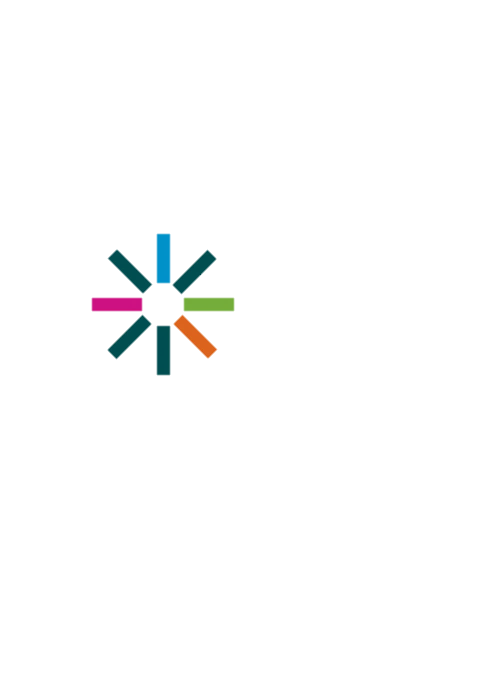 The training team at Equal Opportunity Tasmania liaises with not-for-profit community organisations, community groups, unions and other interested individuals to provide a 1 hour FREE information session.Online information sessionsOur Trainers are available to do online information sessions for Community Groups. The online information sessions use Zoom and are live and interactive, participants require access to a desktop or laptop computer with a good internet connection. Face - to - face information sessionsTo keep participants safe, we are adhering to Public Health Advice regarding our face-to-face training, we encourage you to contact us to discuss your requirements so we can give you the most up to-date information regarding our availability.Community information sessions, workshops and engagement forums aim to promote non-discriminatory practices and empower those groups who are most likely to experience discrimination and harassment. Sessions can be designed to focus on a range of human rights issues such as those affecting:Aboriginal and Torres Strait Islander peoplePeople with disabilitiesCulturally Diverse groups / communitiesLesbian, gay, bisexual, transgender and intersex communitiesYoung peopleOlder peopleGender______________________________________________________________________________For further information or to organise an information session please contact the training team on (03) 6165 7515, or visit the Equal Opportunity Tasmania website www.equalopportunity.tas.gov.au/training or email training@equalopportunity.tas.gov.au